表格2-4健行科技大學教學創新成果報告表格2-5課程回饋意見表各位同學大家好：為使學生得到最大效益的學習成果，老師們在本次課程融入最適切的教學創新策略。希望透過此問卷瞭解創新課程對您的實質協助，以及您對課程的看法，請各位協助填寫此份問卷。問卷分析結果僅作為教師分析教學成效及未來規劃課務改進依據，請您安心填寫，感謝您的參與！1、基本資料課程名稱：                             學　　期：              班　　級：                             學生姓名：              授課教師：                             性　　別：□男　　　□女2、教學創新課程回饋調查表3、其他意見：優點___________________________________________________________________缺點___________________________________________________________________建議___________________________________________________________________課程回饋意見調查結果統計表教師基本資料教師基本資料教師基本資料教師基本資料單位資工系授課教師吳匡時聯絡電話0952572385E-mailkeithwu@uch.edu.tw課程基本資料課程基本資料課程基本資料課程基本資料課程名稱程式設計與應用(一)課號CS0393授課學期1102授課班級資工一丙授課人數48必／選修■必修  □選修課程策略及特色建立創意實作空間(實務教學)及開發線上實務平台(自製練功坊)。    首先建立創意實作教學場域，進行「站起來」之動態教學活動。在此同時，以學生熟悉的平台，如Line/FB，建立社群，規劃有興趣之題目，老師依學生要求加入指導，完成學習互動情境。而在開發線上實務平台方面，則採用不同於傳統單向講授式教學法，以有趣的問題導向，答題過關的設計，提供學生在任何時間、任何可上網的地點，都可以「進廠練功」，增進程式設計的能力。課程策略及特色建立創意實作空間(實務教學)及開發線上實務平台(自製練功坊)。    首先建立創意實作教學場域，進行「站起來」之動態教學活動。在此同時，以學生熟悉的平台，如Line/FB，建立社群，規劃有興趣之題目，老師依學生要求加入指導，完成學習互動情境。而在開發線上實務平台方面，則採用不同於傳統單向講授式教學法，以有趣的問題導向，答題過關的設計，提供學生在任何時間、任何可上網的地點，都可以「進廠練功」，增進程式設計的能力。課程策略及特色建立創意實作空間(實務教學)及開發線上實務平台(自製練功坊)。    首先建立創意實作教學場域，進行「站起來」之動態教學活動。在此同時，以學生熟悉的平台，如Line/FB，建立社群，規劃有興趣之題目，老師依學生要求加入指導，完成學習互動情境。而在開發線上實務平台方面，則採用不同於傳統單向講授式教學法，以有趣的問題導向，答題過關的設計，提供學生在任何時間、任何可上網的地點，都可以「進廠練功」，增進程式設計的能力。課程策略及特色建立創意實作空間(實務教學)及開發線上實務平台(自製練功坊)。    首先建立創意實作教學場域，進行「站起來」之動態教學活動。在此同時，以學生熟悉的平台，如Line/FB，建立社群，規劃有興趣之題目，老師依學生要求加入指導，完成學習互動情境。而在開發線上實務平台方面，則採用不同於傳統單向講授式教學法，以有趣的問題導向，答題過關的設計，提供學生在任何時間、任何可上網的地點，都可以「進廠練功」，增進程式設計的能力。教學計畫採用機器人應用進行教學及培養學習興趣。使用一半課堂一半實作方式提高學生參與興趣。進行分組團隊合作，以同學教同學方式，縮短教與學的距離。以Design Thinking方式融入教學。由創新創業方式提供創新相關知識。由闖關遊戲帶入資工系程式設計會考題目。提供線上闖關學習平台供學生隨時練習。利用社群進行師生互動。課程期間導入數位學習平台功能，每個單元繳交作業，增進互動，並以題庫進行解答說明。以問卷分析成效。教學計畫採用機器人應用進行教學及培養學習興趣。使用一半課堂一半實作方式提高學生參與興趣。進行分組團隊合作，以同學教同學方式，縮短教與學的距離。以Design Thinking方式融入教學。由創新創業方式提供創新相關知識。由闖關遊戲帶入資工系程式設計會考題目。提供線上闖關學習平台供學生隨時練習。利用社群進行師生互動。課程期間導入數位學習平台功能，每個單元繳交作業，增進互動，並以題庫進行解答說明。以問卷分析成效。教學計畫採用機器人應用進行教學及培養學習興趣。使用一半課堂一半實作方式提高學生參與興趣。進行分組團隊合作，以同學教同學方式，縮短教與學的距離。以Design Thinking方式融入教學。由創新創業方式提供創新相關知識。由闖關遊戲帶入資工系程式設計會考題目。提供線上闖關學習平台供學生隨時練習。利用社群進行師生互動。課程期間導入數位學習平台功能，每個單元繳交作業，增進互動，並以題庫進行解答說明。以問卷分析成效。教學計畫採用機器人應用進行教學及培養學習興趣。使用一半課堂一半實作方式提高學生參與興趣。進行分組團隊合作，以同學教同學方式，縮短教與學的距離。以Design Thinking方式融入教學。由創新創業方式提供創新相關知識。由闖關遊戲帶入資工系程式設計會考題目。提供線上闖關學習平台供學生隨時練習。利用社群進行師生互動。課程期間導入數位學習平台功能，每個單元繳交作業，增進互動，並以題庫進行解答說明。以問卷分析成效。評量施實方法(學生學習成效說明)動手實作評量。以完成設計組裝之硬體成品，且能正確執行初始功能測試為通過。軟體設計能力評量。能依求需功能設計出軟體程式，並以程式完整程度進行評分。闖關融入課程。以學生登入次數及通過與否，作為評量標準之平時成績。 評量施實方法(學生學習成效說明)動手實作評量。以完成設計組裝之硬體成品，且能正確執行初始功能測試為通過。軟體設計能力評量。能依求需功能設計出軟體程式，並以程式完整程度進行評分。闖關融入課程。以學生登入次數及通過與否，作為評量標準之平時成績。 評量施實方法(學生學習成效說明)動手實作評量。以完成設計組裝之硬體成品，且能正確執行初始功能測試為通過。軟體設計能力評量。能依求需功能設計出軟體程式，並以程式完整程度進行評分。闖關融入課程。以學生登入次數及通過與否，作為評量標準之平時成績。 評量施實方法(學生學習成效說明)動手實作評量。以完成設計組裝之硬體成品，且能正確執行初始功能測試為通過。軟體設計能力評量。能依求需功能設計出軟體程式，並以程式完整程度進行評分。闖關融入課程。以學生登入次數及通過與否，作為評量標準之平時成績。 具體成果動手實作部分，各分組皆能依不同設計完成設計組裝之硬體成品，且通過初始功能測試。軟體設計部分，各組皆能完成基本自走控制程式，足以參加本系之重點競賽:亞洲機器人運動競技大賽。具體成果動手實作部分，各分組皆能依不同設計完成設計組裝之硬體成品，且通過初始功能測試。軟體設計部分，各組皆能完成基本自走控制程式，足以參加本系之重點競賽:亞洲機器人運動競技大賽。具體成果動手實作部分，各分組皆能依不同設計完成設計組裝之硬體成品，且通過初始功能測試。軟體設計部分，各組皆能完成基本自走控制程式，足以參加本系之重點競賽:亞洲機器人運動競技大賽。具體成果動手實作部分，各分組皆能依不同設計完成設計組裝之硬體成品，且通過初始功能測試。軟體設計部分，各組皆能完成基本自走控制程式，足以參加本系之重點競賽:亞洲機器人運動競技大賽。本教學創新課程之後續影響原本許多同學對程式設計相當害怕，尤其是這次帶領的一年丙班(電競班)。在經由不同的創新教學方式，輔以亂數題庫教學法，使得大部分同學對程式設計改觀，不但完成應用機器人軟體，且願意參加校外競賽，本人下學期開的選修，也在選課一開始秒殺，詢問加開的同學不曾停歇，也造成一點小困擾。本教學創新課程之後續影響原本許多同學對程式設計相當害怕，尤其是這次帶領的一年丙班(電競班)。在經由不同的創新教學方式，輔以亂數題庫教學法，使得大部分同學對程式設計改觀，不但完成應用機器人軟體，且願意參加校外競賽，本人下學期開的選修，也在選課一開始秒殺，詢問加開的同學不曾停歇，也造成一點小困擾。本教學創新課程之後續影響原本許多同學對程式設計相當害怕，尤其是這次帶領的一年丙班(電競班)。在經由不同的創新教學方式，輔以亂數題庫教學法，使得大部分同學對程式設計改觀，不但完成應用機器人軟體，且願意參加校外競賽，本人下學期開的選修，也在選課一開始秒殺，詢問加開的同學不曾停歇，也造成一點小困擾。本教學創新課程之後續影響原本許多同學對程式設計相當害怕，尤其是這次帶領的一年丙班(電競班)。在經由不同的創新教學方式，輔以亂數題庫教學法，使得大部分同學對程式設計改觀，不但完成應用機器人軟體，且願意參加校外競賽，本人下學期開的選修，也在選課一開始秒殺，詢問加開的同學不曾停歇，也造成一點小困擾。活動照片活動照片活動照片活動照片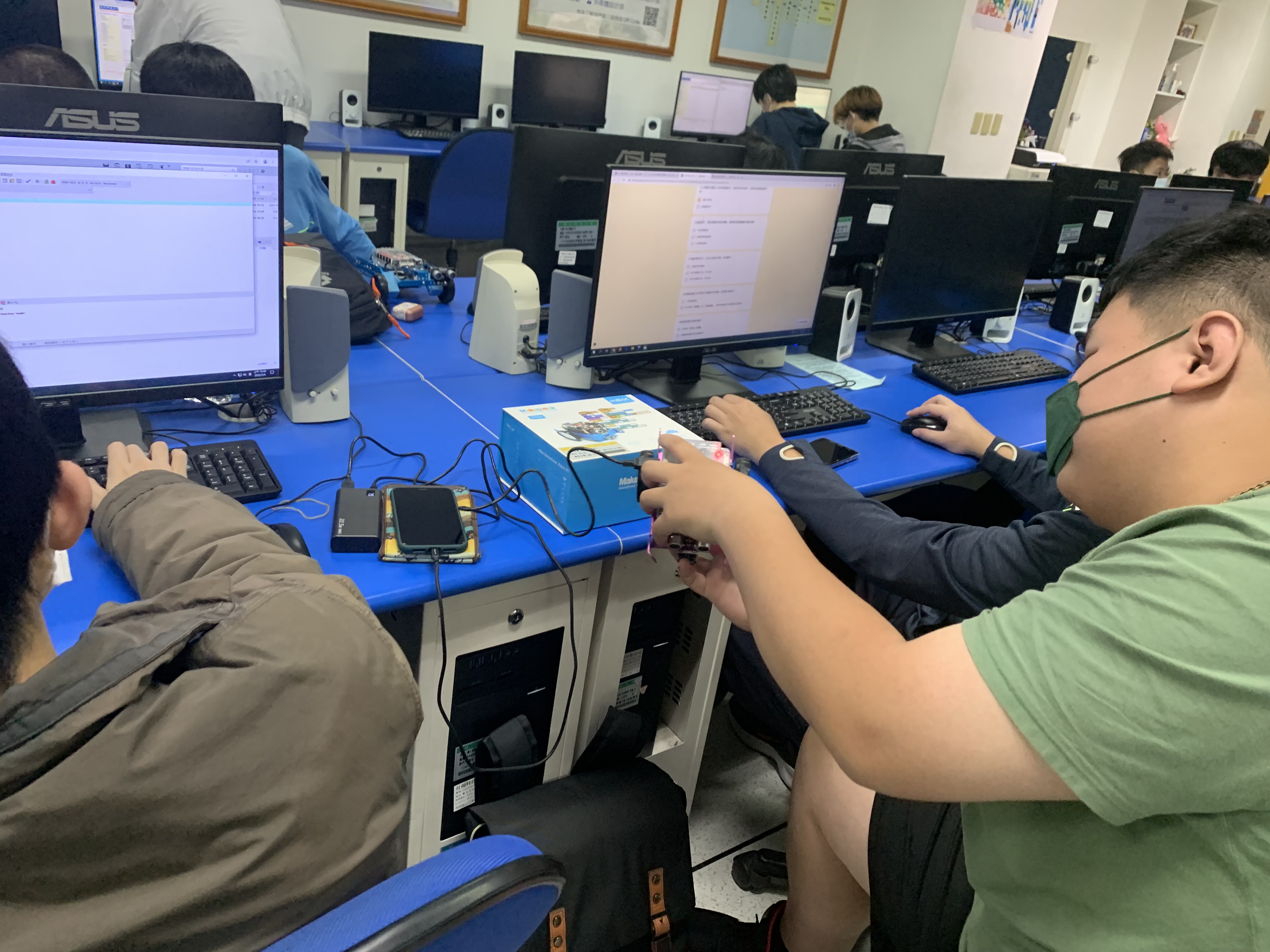 圖1：動手組裝及測試圖1：動手組裝及測試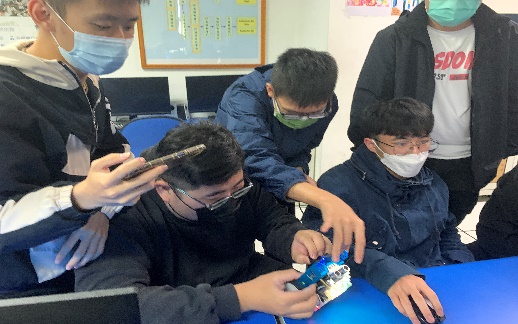 圖2：解決問題、熱烈討論圖2：解決問題、熱烈討論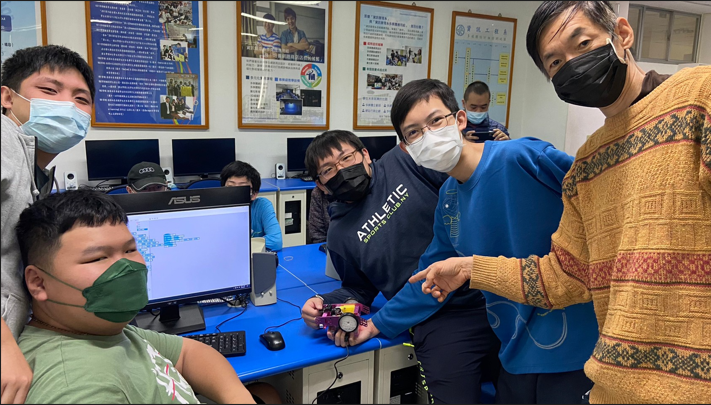 圖3：與老師分享成果圖3：與老師分享成果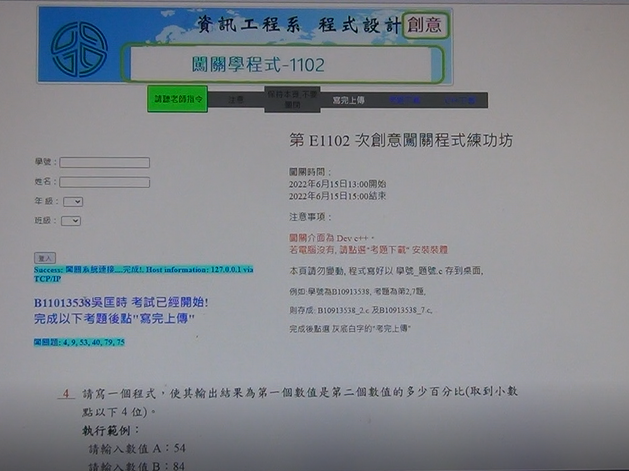 圖4：闖關畫面圖4：闖關畫面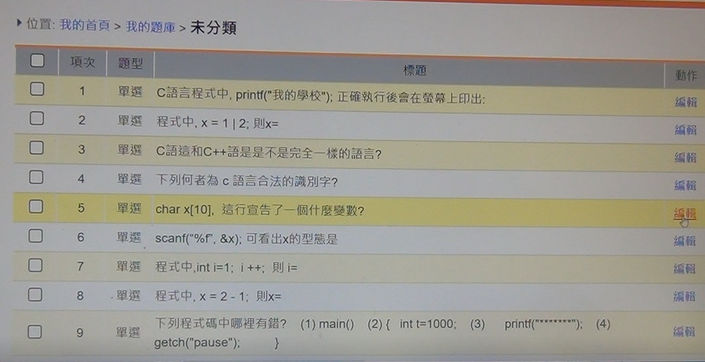 圖5：題庫講解畫面圖5：題庫講解畫面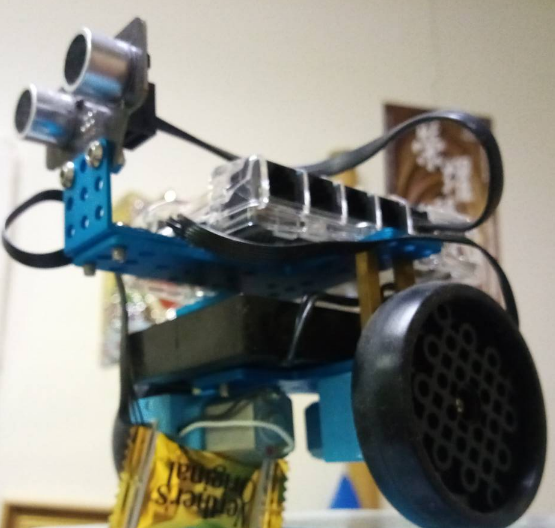 圖6：硬體設計成果圖6：硬體設計成果附件檢核附件檢核附件檢核附件檢核□申請表□成果報告(書面)□成果報告(影音)□課程教材：講義、投影片□申請表□成果報告(書面)□成果報告(影音)□課程教材：講義、投影片□課程回饋意見表□回饋意見分析□其他□課程回饋意見表□回饋意見分析□其他項　　目同意程度分為五個級距，以5分代表非常同意，1分代表非常不同意。同意程度分為五個級距，以5分代表非常同意，1分代表非常不同意。同意程度分為五個級距，以5分代表非常同意，1分代表非常不同意。同意程度分為五個級距，以5分代表非常同意，1分代表非常不同意。同意程度分為五個級距，以5分代表非常同意，1分代表非常不同意。項　　目54321這門課的上課方式有激發我很多想法□□□□□這門課提升我的學習興趣和動機□□□□□這門課對於我的學習有顯著幫助□□□□□這門課的教學內容有達到我的預期□□□□□認為創新教學比傳統式教學生動活潑□□□□□希望未來能有更多類似創新創意課程□□□□□課程名稱程式設計與應用(一)學　　期110-2授課教師吳匡時應收份數(　48  )份實收份數(　41　)份有效份數(　41　)份回饋結果回饋結果激發更多想法4.6提升學習興趣和動機4.6對於學習有顯著幫助4.5教學內容有達到預期4.6創新教學比傳統式教學生動活潑4.6希望能有更多類似創新創意課程4.6上述結果整體平均4.6(5級距，5分為非常滿意，1分為極不滿意)(5級距，5分為非常滿意，1分為極不滿意)課程意見課程意見優　點老師有趣，教導方式也十分的簡單易懂且活潑內容很豐富多元缺　點無其他建議無